Paller, April, 2011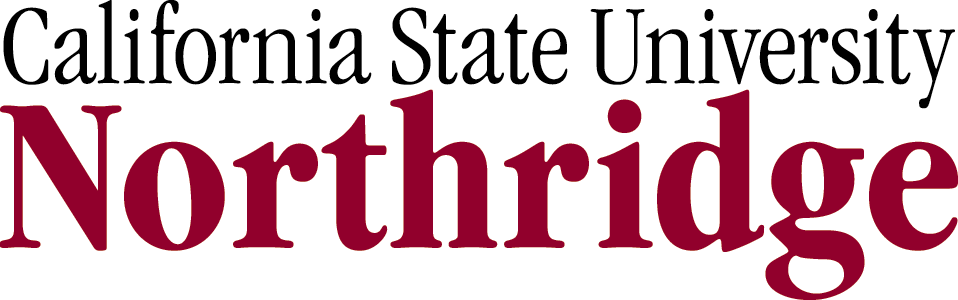 Program Assessment Feedback FormProgram Assessment Feedback FormProgram Assessment Feedback FormProgram Name: Program Name: Program Name: Program Name: Student Learning OutcomesRating GuidelinesRatingComments1. Each student learning outcome is clearly stated in terms of measurable student learning (what should students know, be able to do and/or value).All student learning outcomes are stated in terms of measurable criteria.Yes    1. Each student learning outcome is clearly stated in terms of measurable student learning (what should students know, be able to do and/or value).Not all student learning outcomes are clearly stated and/or are measurable according to specified criteria.  The comments should address which outcomes are not measurable and provide suggestions for improvement.Partially   1. Each student learning outcome is clearly stated in terms of measurable student learning (what should students know, be able to do and/or value).Student learning outcomes or measurement criteria are not articulated.No2. The assessment plan.There is a clear yearly or multi-year assessment plan.Yes    2. The assessment plan.There is an assessment plan, but it is incomplete or lacks clarity.Partially   2. The assessment plan.There is no assessment plan.No3. Alignment of PLOs with course content and assignments.Each program learning outcome is aligned with course content and assignments.                  Yes    3. Alignment of PLOs with course content and assignments.Some PLOs are aligned.Partially   3. Alignment of PLOs with course content and assignments.There is no alignment.NoAnnual Assessment ActivityRating GuidelinesRatingComments4. Evidence is collected for at least one program learning outcome.  If not, there is a plan for systematically assessing each learning outcome on a regular cycle.Evidence is collected for at least one student learning outcomes and/or the program describes a specific cycle for collecting evidence for each student learning outcome.Yes    4. Evidence is collected for at least one program learning outcome.  If not, there is a plan for systematically assessing each learning outcome on a regular cycle.Evidence collection mechanism is in place, but it is difficult to determine how it links to the student learning outcomes and/or evidence are not collected for every student learning outcome.Partially   4. Evidence is collected for at least one program learning outcome.  If not, there is a plan for systematically assessing each learning outcome on a regular cycle.No clear evidence collection mechanism exists.No4. Evidence is collected for at least one program learning outcome.  If not, there is a plan for systematically assessing each learning outcome on a regular cycle.Some evidence collection mechanism seems to be in place, but difficult to determine to what extent it is used to track student learning outcomes.Unable to determine5. The evidence sources are appropriate to the student learning outcomes being assessed.Evidence sources are appropriate to the objective measurement of student learning outcomes and the evidence collection is sustainable. Yes    5. The evidence sources are appropriate to the student learning outcomes being assessed.Some evidence sources are appropriate and applicable to the student learning outcomes but not all.Partially   5. The evidence sources are appropriate to the student learning outcomes being assessed.No evidence is collected and/or the evidence does not seem appropriate.No5. The evidence sources are appropriate to the student learning outcomes being assessed.Unable to determine whether the evidence source used is appropriate and/or absence of link to specific student learning outcomes.Unable to determine6. The evidence collection approach is clearly identified including the type of measure, when it is administered, and to whom it is administered, as applicable.Evidence collection description includes the type of measures/methodology, when and to whom it is typically administered are clearly outlined. Yes    6. The evidence collection approach is clearly identified including the type of measure, when it is administered, and to whom it is administered, as applicable.Evidence collection occurs, but the measure(s), timing and/or population are not specified for each evidence source.Partially   6. The evidence collection approach is clearly identified including the type of measure, when it is administered, and to whom it is administered, as applicable.No clearly identified evidence collection approaches are in place.No7. There are multiple evidence sources (direct, indirect, longitudinal, cross-sectional) used for each student learning outcome.Multiple evidence sources are being used for several student learning outcomes.Yes    7. There are multiple evidence sources (direct, indirect, longitudinal, cross-sectional) used for each student learning outcome.Multiple evidence sources are used for one or two student learning outcomes and/or plans are underway to add other evidence sources in the near future.Partially   7. There are multiple evidence sources (direct, indirect, longitudinal, cross-sectional) used for each student learning outcome.Multiple evidence sources are not used.  Program does not seem to have plans to use multiple evidence sources.No7. There are multiple evidence sources (direct, indirect, longitudinal, cross-sectional) used for each student learning outcome.Use of multiple evidence sources deemed not applicable to the program.  This designation may require justification as to why the program cannot use multiple evidence sources.  N/A8. Students are involved in the culture of assessment.There is documentation of specific methods and processes for student involvement.Yes    8. Students are involved in the culture of assessment.Reference to student involvement is generic, but not specifically described and/or no follow-up discussion on actions called for by findings. Partially   8. Students are involved in the culture of assessment.No evidence of student involvement.NoAnalysis of ResultsRating GuidelinesRatingComments9. The results and interpretations are appropriate for assessment of each student learning outcome.Results and interpretations presented are appropriate for assessing all student learning outcomes. Tables and charts or narrative summaries are provided for clarity.Yes    9. The results and interpretations are appropriate for assessment of each student learning outcome.Results and interpretations are appropriate for assessing at least some of the student learning outcomes.Partially   9. The results and interpretations are appropriate for assessment of each student learning outcome.No analysis or interpretations of results.No9. The results and interpretations are appropriate for assessment of each student learning outcome.Some analysis and interpretations provided, but unable to determine how they relate to assessing the student learning outcomes.Unable to determine10. There are benchmark targets or expectations, either as a percentage or in qualitative terms, for student achievement of the learning outcomes are articulated and evaluated.Target performance level, as a percentage or qualitative expectations, of student achievement of the student learning outcomes clearly specified.Yes    10. There are benchmark targets or expectations, either as a percentage or in qualitative terms, for student achievement of the learning outcomes are articulated and evaluated.Target performance level indicated for some student learning outcomes but not all.  Partially   10. There are benchmark targets or expectations, either as a percentage or in qualitative terms, for student achievement of the learning outcomes are articulated and evaluated.No target performance levels indicated. No10. There are benchmark targets or expectations, either as a percentage or in qualitative terms, for student achievement of the learning outcomes are articulated and evaluated.Some reference to desired achievement level but references are unclear and/or not linked to any student learning outcome.Unable to determine11. The findings are compared to earlier years' results, with a description of similarities and differences, where relevant.Findings include trend analyses and year-to-year comparisons, outlining the differences and similarities.  Qualitative comments are encouraged.Yes    11. The findings are compared to earlier years' results, with a description of similarities and differences, where relevant.Findings include some trend analyses and/or year-to-year comparisons, but not for each student learning outcome.Partially   11. The findings are compared to earlier years' results, with a description of similarities and differences, where relevant.No trend analysis presented.11. The findings are compared to earlier years' results, with a description of similarities and differences, where relevant.No trend analysis is relevant.NoUse of ResultsRating GuidelinesRatingComments12. The faculty are involved in discussion of findings and recommended actions based upon them.Clear documentation of program faculty and/or staff discussion of findings and follow-up actions called for by the findings.Yes    12. The faculty are involved in discussion of findings and recommended actions based upon them.Reference to faculty involvement is generic, i.e. "discussed in faculty meeting" but not specifically described and/or no follow-up discussion on actions called for by findings. Partially   12. The faculty are involved in discussion of findings and recommended actions based upon them.No faculty involvement in discussion of findings.No12. The faculty are involved in discussion of findings and recommended actions based upon them.Unable to determine the extent to which all faculty members are involved in the discussion of findings and determination of appropriate actions.Unable to determine13. Where appropriate, actions have been taken to improve the program as a result of the assessment.List of specific actions taken to improve the program vis-à-vis the findings and/or as a result of year-to-year assessment activities including feedback from Peer Review outlined or described. Yes    13. Where appropriate, actions have been taken to improve the program as a result of the assessment.Some actions taken to improve the program, including decisions to put some actions on hold for unspecified reasons.Partially   13. Where appropriate, actions have been taken to improve the program as a result of the assessment.No actions taken to improve the program.No13. Where appropriate, actions have been taken to improve the program as a result of the assessment.Unable to determine what specific actions were taken and/or how the actions listed relate to program assessment findings and/or improvements in student learning outcomes.Unable to determine14. Where appropriate, actions have been taken to improve the assessment methods as a result of the current or previous years' assessment findings.Substantial improvements have been made to the program's assessment process as a result of year-to-year assessment findings and/or consultation with faculty.Yes    14. Where appropriate, actions have been taken to improve the assessment methods as a result of the current or previous years' assessment findings.Some improvements to program assessment process made as a result of the assessment findings.Partially   14. Where appropriate, actions have been taken to improve the assessment methods as a result of the current or previous years' assessment findings.No changes were made to the assessment process.  NoSummaryRating GuidelinesRatingComments15. Please comment on the strengths and limitations of the program assessment activities and provide a summary rating. Yes on all 14 items --and supported by documentation.  Solid assessment process based on student learning outcomes, faculty involvement and discussion of the findings; meaningful and usable evidence collection and analysis; assessment evidence used to improve and build on program and student learning outcomes. Exemplary15. Please comment on the strengths and limitations of the program assessment activities and provide a summary rating. Mostly yes on items #1-#14.  The presence of some strategic blueprint toward complete and comprehensive assessment of all student learning outcomes.  Some areas still need further clarification or additional evidence collection and analysis work.Established15. Please comment on the strengths and limitations of the program assessment activities and provide a summary rating. Beyond initial development stages, collecting some evidence on a pilot basis, continuing conversations about various elements of the assessment plan.Progressing15. Please comment on the strengths and limitations of the program assessment activities and provide a summary rating. Acknowledges the role of program assessment, but does not yet have a fully implemented process.Emerging